Проект «Здоровый дошкольник»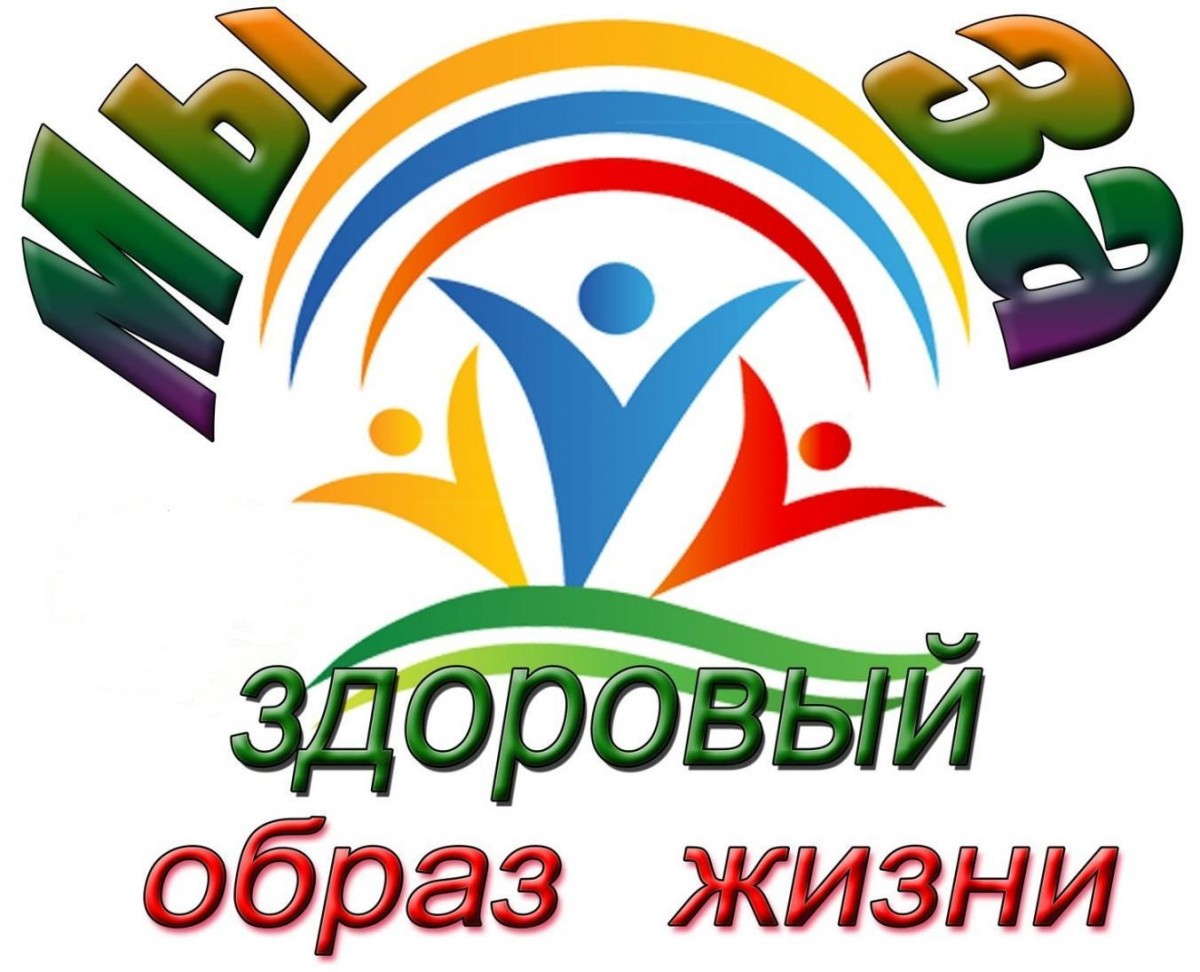 Проект «Здоровый дошкольник» реализуется в двух филиалах МАОУ «Артинский лицей»:- в филиале № 1 МАОУ «Артинский лицей» - «Усть – Югушинская основная общеобразовательная школа», группа «Лесовичок»;- в структурном подразделении филиала № 2 «Пристанинская НОШ», детский сад «Родничок». Актуальность: формирование здорового образа жизни начинается уже с раннего возраста. Вся жизнедеятельность ребёнка в дошкольном учреждении направлена на сохранение и укрепление здоровья. Особенно остро эта задача стоит в период, когда у детей наблюдается значительное увеличение количества случаев заболеваемости, что требует необходимости использования современных, инновационных подходов в воспитательно - оздоровительной работе.Цель проекта: создание здровьесберегающей среды в дошкольной образовательной организации для сохранения и укрепления физического и психоэмоционального здоровья воспитанников.Задачи  проекта:Для педагогов:- овладеть здровьесберегающими технологиями;- применять полученных знаний в практической деятельности педагога; - приобрести и создать оборудование для проведения оздоровительных и закаливающих процедур.Для воспитанников:- воспитать потребность в здоровом образе жизни: выработать привычки к соблюдению режима, потребности в физических упражнениях и играх;- обобщить и расширить знания о здоровом образе жизни;- приобщить к общечеловеческим  ценностям.Для родителей:- повысить педагогическую компетентность родителей в воспитании здорового ребенка через вовлечение их в совместную деятельность.- повысить педагогическую культуры родителей путем их просвещения о совершенствовании функций организма, повышение его защитных свойств и устойчивости к заболеваниям средствами движения, дыхательной гимнастики, массажа, закаливания.- поддерживать у родителей уверенность в собственных педагогических возможностях.
Направления реализации проекта: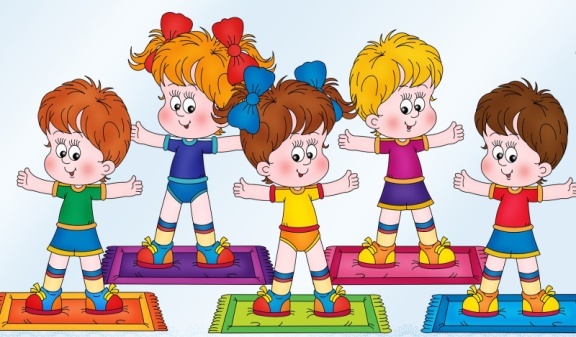       - познавательное, предполагает просвещение родителей по вопросам здровьесбережения, приобщение воспитанников к ценностям здорового образа жизни, погружение педагогов в здровьесберегающие технологии;      - практическое, в ходе реализации этого направления педагогами  проводятся обучающие занятия для родителей по освоению упражнений дыхательной гимнастики, приемов закаливания в различные времена года, воспитанники станут участниками физкультурно-оздоровительных мероприятий, педагогами  апробируются в практической деятельности приемы и методы здоровьесберегающих технологий.     - совершенствование здровьесберегающей среды, в рамках этого направления планируем приобретение гимнастической стенки, ортопедических дорожек, малых обручей, матов, создание тренажеров для занятий дыхательной гимнастикой, профилактики плоскостопия и сколиоза.Планируемые результаты реализации проекта:   - овладение педагогами здровьесберегающими технологиями, использование методов и приемов данных технологий в практической деятельности, предъявление опыта работы по этому направлению на различных уровнях;    - повышение компетентности родителей в вопросах здровьесбережения: участие в спортивно-оздоровительных мероприятиях, выполнение закаливающих процедур совместно с ребенком;    - снижение заболеваемости воспитанников в филиале муниципального автономного общеобразовательного учреждения «Артинский район» - «Усть – Югушинская основная общеобразовательная школа», группа «Лесовичок», повышение процента посещаемости;    - совершенствование здровьесберегающей среды через приобретение необходимого инвентаря, создания тренажеров для занятий дыхательной гимнастикой, профилактики плоскостопия и сколиоза.Этапы работы над проектом:    - подготовительный этап.Цель: изучение возможностей и потребностей педагогического коллектива и родителей по оздоровлению детей.    - практический этап. Цель: апробация методов и приемов здоровьесберегающих технологий в практической деятельности педагогов по трем направлениям проекта.     - итоговый этап реализации проекта. Цель:  оценка реализации проекта, выявление проблем, внесение необходимых корректив.Продукты проектной деятельности:Для детей:Массажные коврики и дорожки.Алгоритм умывания, полоскание горла.«Эспандеры».Изготовление дыхательных тренажёров.Для педагогов:   1. Методические разработки занятий по  теме «Азбука здоровья».    2. Сборник  различных гимнастик (физкультминутки, гимнастика для глаз, пальчиковая, дыхательная и т. д.),  игровых  массажей.   3. Альбомы  «Виды спорта».   4. Создание картотеки «Хороводные игры», «Подвижные игры»    5. Инструкции по безопасности  «Как беречь своё здоровье».Для родителей:          1. Родительские собрания.        2. Консультации через папки – передвижки.        3. Памятки, анкеты.          4. Фотовыставка. 
